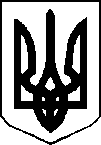 ДОРОСИНІВСЬКА СІЛЬСЬКА РАДАЛУЦЬКОГО РАЙОНУ ВОЛИНСЬКОЇ ОБЛАСТІВИКОНАВЧИЙ КОМІТЕТР І Ш Е Н Н ЯВід_21 липня  2021 року №51 ___                                                       Про ведення обліку дітей дошкільного, шкільного віку та учнів у Доросинівській сільській раді у 2021-2022 н.р.Відповідно до підпункту 4 пункту  статті 32, керуючись частиною 1 статті 52 Закону України «Про місцеве самоврядування в Україні», Порядку ведення обліку дітей шкільного віку та учнів, затвердженого постановою Кабінету Міністрів України від 13.09.2017 року №684 «Про затвердження Порядку ведення обліку дітей дошкільного, шкільного віку та учнів», з метою забезпечення здобуття дошкільної та загальної середньої освіти усіма дітьми дошкільного, шкільного віку та учнів, які проживають на території Доросинівської сільської  ради,ВИКОНАВЧИЙ КОМІТЕТ ВИРІШИВ:1.Затвердити Порядок ведення обліку дітей дошкільного, шкільного віку та учнів Доросинівської сільської ради (додається).2.Визначити гуманітарний відділ Доросинівської сільської ради (Галас Л.П.) відповідальним за створення і постійне оновлення реєстру даних про дітей дошкільного, шкільного віку та учнів, які проживають на території Доросинівської сільської ради.3.Затвердити список уповноважених осіб, що відповідають за складання реєстру даних про дітей дошкільного, шкільного віку та учнів по старостинських округах та надання цих даних гуманітарному відділу (додаток 1).4.Затвердити території обслуговування за закладами загальної середньої освіти (додаток 2).5.Затвердити території обслуговування за закладами дошкільної освіти (додаток 3).6.Гуманітарному відділу Доросинівської сільської ради:6.1.Звернутися до начальника служби у справах дітей Доросинівської сільської ради Клімович Н.Л. щодо сприяння в межах своїх повноважень наданню даних про дітей дошкільного та шкільного віку, які проживають на території Доросинівської сільської ради;6.2.Організувати ведення обліку дітей дошкільного, шкільного віку та учнів відповідно до вимог Порядку;6.3.До 20  серпня 2021 року провести нараду з керівниками закладів  загальної середньої освіти з питань здійснення обліку дітей шкільного віку;6.4.Не пізніше 15 вересня 2021 року  уточнити списки дітей дошкільного, шкільного віку та учнів;6.5.До 15 вересня 2021 року на підставі даних реєстру забезпечити перевірку явки дітей і підлітків до закладів загальної середньої освіти та доповісти  заступнику сільському голові про явку учнів на навчання разом з довідками з місця навчання тих учнів, які здобувають загальну середню освіту в інших закладах освіти;7.Керівникам  (завідуючим) закладів дошкільної та загальної середньої освіти Доросинівської сільської ради:7.1.Забезпечити якісне і своєчасне виконання постанови Кабінету Міністрів України від 13.09.2017 року №684 «Про затвердження Порядку ведення обліку дітей дошкільного, шкільного віку та учнів».7.2.Організувати та вести облік здобувачів освіти у закладах освіти. Проводити систематичну роботу в інформаційній системі управління освітою (ІСУО) та підтримувати базу даних в актуальному стані.7.3.Разом з уповноваженою особою, визначеною рішенням виконавчого комітету, уточнити списки дітей дошкільного, шкільного віку та учнів та надати дані гуманітарному відділу до 15 вересня 2021 року.7.4.Внести відомості в інформаційну систему управління освітою (ІСУО) про місце реєстрації та проживання учнів, які зараховані до закладу освіти та  до 05 вересня 2021 року.7.5.Налагодити співпрацю з начальником служби у справах дітей Доросинівської сільської ради Клімович Н.Л. щодо виявлення дітей і підлітків шкільного віку, які не приступили до навчальних занять (станом на 10 вересня).7.6.Надати гуманітарному відділу розгорнуту інформацію про вжиті заходи щодо залучення таких дітей до навчання до 15 вересня 2021 року.8.Контроль за виконанням цього рішення покласти за заступника сільського голови – начальника гуманітарного відділу Хведчака Л.П.Затвердженорішенням виконавчого комітету Доросинівської сільської ради від 21.07.2021  №51ПОРЯДОКведення обліку дітей дошкільного, шкільного віку та учнів
Доросинівської сільської ради1.Цей Порядок визначає механізм обліку дітей дошкільного, шкільного віку та учнів Доросинівської сільської ради, що ведеться з метою забезпечення здобуття ними дошкільної та загальної середньої освіти.2.Терміни, що вживаються у цьому Порядку, мають таке значення:діти шкільного віку - особи у віці 6-18 років, які повинні здобувати загальну середню освіту;учні - особи, які здобувають загальну середню освіту у закладі освіти;заклад освіти - заклад освіти (його структурний підрозділ), що забезпечує здобуття дошкільної та/або загальної середньої освіти;вихованці - особи, які здобувають дошкільну освіту в закладі дошкільної освіти або структурних підрозділах інших закладів освіти;діти дошкільного віку - особи віком від 0 до 6 (7) років.Інші терміни вживаються у значенні, наведеному в Законах України «Про освіту», «Про повну загальну середню освіту», «Про дошкільну освіту», «Про захист персональних даних», «Про органи і служби у справах дітей та спеціальні установи для дітей».3.Обробка та захист персональних даних дітей шкільного віку та учнів під час їх обліку здійснюються відповідно до вимог Закону України «Про захист персональних даних».4.Облік дітей дошкільного та шкільного віку ведеться в межах кожного старостинського округу та в межах Доросинівської сільської ради в цілому.5.Гуманітарний відділ Доросинівської сільської ради здійснює облік дітей шкільного віку, які проживають чи перебувають на території Доросинівської сільської ради в цілому, шляхом створення та постійного оновлення реєстру даних про них, на кожний рік народження окремо (далі - реєстр); здійснює облік дітей дошкільного віку шляхом визначення їх кількості на кожний рік народження окремо.6.До реєстру вносяться такі персональні дані дитини шкільного віку: прізвище, ім'я та по батькові (за наявності), дата народження, місце проживання чи перебування, місце навчання (заклад освіти), форма навчання та належність до категорії осіб з особливими освітніми потребами, дані про тих, які не навчаються із зазначенням причин невідвідування навчального закладу (далі - дані).     Дані дитини шкільного віку видаляються з реєстру у разі: досягнення нею повноліття; здобуття нею повної загальної середньої освіти;наявності письмово підтвердженої інформації про взяття її на облік (включення до реєстру) на території іншої адміністративно-територіальної одиниці; її вибуття на постійне місце проживання за межі України (з припиненням здобуття загальної середньої освіти в Україні).7.Гуманітарний відділ Доросинівської сільської ради з дотриманням вимог Законів України «Про інформацію» і «Про захист персональних даних» має право: для забезпечення реалізації прав дітей дошкільного віку на здобуття дошкільної освіти отримувати від місцевих органів виконавчої влади та органів місцевого самоврядування інформацію про кількість дітей дошкільного віку, а також від закладів освіти інформацію про кількість вихованців; для забезпечення реалізації прав дітей шкільного віку на здобуття загальної середньої освіти отримувати від служб у справах дітей, спеціальних установ та закладів, які здійснюють їх соціальних захист і профілактику правопорушень, місцевих органів виконавчої влади, органів місцевого самоврядування та закладів освіти дані про дітей шкільного віку; використовувати для створення та оновлення реєстру отримані дані про дітей шкільного віку, в тому числі дані, отримані з інших реєстрів або баз даних.Залучення працівників закладів освіти до організації та ведення обліку дітей дошкільного та шкільного віку забороняється.8.Гуманітарний відділ Доросинівської сільської ради протягом 10 робочих днів з дня отримання даних здійснює їх обробку з дотриманням вимог Законів України «Про інформацію» і «Про захист персональних даних», у тому числі звіряє дані про дітей шкільного віку з даними реєстру та у разі потреби вносить до нього відповідні зміни і доповнення. У разі зміни інформації про дитину батьки (один з батьків) дитини чи її законні представники зобов’язані надати необхідні документи відповідному структурному підрозділу. Батьки дитини чи її законні представники несуть відповідальність за достовірність зазначеної інформації.Інформація про прізвище, ім’я та по батькові (за наявності) дитини, дату її народження підтверджується свідоцтвом про народження дитини або паспортом громадянина України (для осіб, які досягли 14-річного віку).Для підтвердження інформації про місце проживання дитини надається один з таких документів (за вибором особи, яка подає заяву): паспорт громадянина України (тимчасове посвідчення громадянина України, посвідка на постійне проживання, посвідка на тимчасове проживання, посвідчення біженця, посвідчення особи, яка потребує додаткового захисту, посвідчення особи, якій надано тимчасовий захист, довідка про звернення за захистом в Україні) одного з батьків дитини чи законних представників; довідка про реєстрацію місця проживання особи (дитини або одного з її батьків чи законних представників) за формою згідно з додатком 13 до Правил реєстрації місця проживання, затверджених постановою Кабінету Міністрів України від 2 березня 2016 р. № 207 (Офіційний вісник України, 2016 р., № 28, ст. 1108);довідка про взяття на облік внутрішньо переміщеної особи за формою згідно з додатком до Порядку оформлення і видачі довідки про взяття на облік внутрішньо переміщеної особи, затвердженого постановою Кабінету Міністрів України від 1 жовтня 2014 р. № 509 «Про облік внутрішньо переміщених осіб» (Офіційний вісник України, 2014 р., № 81, ст. 2296; 2015 р., № 70, ст. 2312; 2016 р., № 46, ст. 1669); документ, що засвідчує право власності на відповідне житло (свідоцтво про право власності, витяг з Державного реєстру речових прав на нерухоме майно, договір купівлі- продажу житла тощо); рішення суду, яке набрало законної сили, про надання особі права на вселення до житлового приміщення, визнання за особою права користування житловим приміщенням або права власності на нього, права на реєстрацію місця проживання; документ, що засвідчує право користування житлом (договір найму/піднайму/оренди тощо), укладений між фізичними особами (що для цілей цього Порядку підтверджує місце проживання за умови його реєстрації відповідно до статті 158 Житлового кодексу Української РСР або нотаріального посвідчення відповідно до законодавства) чи між юридичною і фізичною особами, зокрема щодо користування кімнатою в гуртожитку; довідка про проходження служби у військовій частині (за формою згідно з додатком 10 до Правил реєстрації місця проживання, затверджених постановою Кабінету Міністрів України від 2 березня 2016 р. № 207); акт обстеження умов проживання (за формою згідно з додатком 9 до Порядку провадження органами опіки та піклування діяльності, пов’язаної із захистом прав дитини, затвердженого постановою Кабінету Міністрів України від 24 вересня 2008 р. № 866 «Питання діяльності органів опіки та піклування, пов’язаної із захистом прав дитини» (Офіційний вісник України, 2008 р., № 76, ст. 2561); інший офіційний документ, що містить інформацію про місце проживання дитини та/або одного з її батьків чи законних представників. Підтвердженням інформації про місце здобуття освіти (заклад освіти) та форму здобуття освіти є інформація, надана закладами освіти до структурного підрозділу відповідно до цього Порядку.Підтвердженням інформації про належність дитини до категорії осіб з особливими освітніми потребами є висновок інклюзивно-ресурсного центру про комплексну оцінку дитини з особливими освітніми потребами. Під час подання заяви надається оригінал відповідного документа. У разі коли місце навчання (заклад освіти) дитини шкільного віку не встановлено, гуманітарний відділ протягом п'яти робочих днів з дня встановлення відповідного факту надають наявні в реєстрі її дані службі у справах дітей Доросинівської сільської ради, Рожищенському відділу поліції №1 Луцького РУП ГУНП у Волинській області у Волинській області для провадження діяльності відповідно до законодавства, пов'язаної із захистом права дитини на здобуття загальної середньої освіти.9.На підставі даних реєстру, даних щодо кількості дітей дошкільного та шкільного віку та даних електронної системи ІСУО, які введені закладами освіти, гуманітарний відділ (Галас Л.П.) складає і подає статистичну звітність про кількість дітей дошкільного та шкільного віку за формою та у порядку, що затверджені МОН.10.Облік вихованців і учнів ведуть заклади освіти. Заклад освіти подає щороку не пізніше 15 вересня гуманітарному відділу дані про всіх учнів, які до нього зараховані, та дані про кількість вихованців, які відвідують такий заклад або перебувають під його соціальнопедагогічним патронатом.11.У разі переведення учня до іншого закладу освіти або його відрахування в установленому порядку заклад освіти, з якого переводиться або відраховується учень, подає не пізніше 15 числа наступного місяця гуманітарному відділу дані такого учня, у тому числі місце продовження здобуття ним загальної середньої освіти (заклад освіти).Під час переведення учня до іншого закладу освіти до закладу освіти, з якого він переводиться, подаються: заява батьків (одного з батьків) учня чи інших його законних представників (для учнів, які не досягли повноліття) або заява учня (для повнолітніх учнів); письмове підтвердження або його сканована копія з іншого закладу освіти про можливість зарахування до нього відповідного учня.Під час вибуття учня на постійне місце проживання за межі України до закладу освіти, з якого він вибуває, подаються: заява батьків (одного з батьків) учня чи інших його законних представників (для учнів, які не досягли повноліття) або заява учня (для повнолітніх учнів); 5 копія або сканована копія паспорта громадянина України для виїзду за кордон, з яким перетинає державний кордон дитина, або її проїзного документа із записом про вибуття на постійне місце проживання за межі України чи відміткою про взяття на постійний консульський облік у дипломатичному представництві або консульській установі України за кордоном (для учнів, які не досягли повноліття).12.Заклади освіти у разі зарахування учнів, які здобували загальну середню освіту в закладах освіти інших адміністративно-територіальних одиниць, подають не пізніше 15 числа наступного місяця з дня зарахування їх дані уповноваженому органу або його структурному підрозділу адміністративно-територіальної одиниці, на території якої розташовано заклад освіти, в якому учень здобував загальну середню освіту.13.У разі відсутності учнів, які не досягли повноліття, на навчальних заняттях протягом 10 робочих днів поспіль з невідомих або без поважних причин заклад освіти невідкладно надає спеціалісту гуманітарного відділу Доросинівської сільської ради (Галас Л.П.), дільничному  громади (Торожнюк А.В.), дані таких учнів для провадження діяльності відповідно до законодавства, пов’язаної із захистом їх прав на здобуття загальної середньої освіти.Причини відсутності учня на навчальних заняттях підтверджуються відповідною медичною довідкою закладу охорони здоров'я або письмовим поясненням батьків (одного з батьків) учня чи інших законних представників (для учнів, які не досягли повноліття) або учня (для повнолітніх учнів), що зберігаються в його особовій справі протягом поточного навчального року.13.Контроль за веденням обліку вихованців та учнів закладами освіти здійснює гуманітарний відділ Доросинівської сільської ради.Сільський голова                                                                    М.В.КасянчукДодаток 1до рішення виконавчого комітету Доросинівської сільської радивід  21.07.2021  №51Список уповноважених осіб,що відповідають за складання реєстру даних про дітей
дошкільного, шкільного віку та учнів по старостинських округах
Доросинівської  сільської радиСільський голова                                                                    М.В.КасянчукДодаток 2до рішення виконавчого комітету Доросинівської  сільської радивід 21.07.2021  №51Перелік територій обслуговування, закріплених за закладами загальної середньої освіти щодо обліку дітей шкільного віку та учнів
Доросинівської сільської радиСільський голова                                                                     М.В.КасянчукДодаток 3до рішення виконавчого комітету Доросинівської  сільської радивід 21.07.2021  №51Перелік територій обслуговування, закріплених за закладами дошкільної освіти щодо обліку дітей дошкільного віку
Доросинівської сільської радиКлимюк Любов Ростиславівнасекретар Доросинівської сільської радиШтиюк Оксана Миколаївнастароста Береського старостинського округуДоросинівської сільської радиПавловська Зоя Степанівнастароста Ворончинського старостинського округу Доросинівської сільської радиЛук’янчук Віктор Миколайовичстароста Щуринського старостинського округу Доросинівської сільської радиМайструк Любов Дмитрівнастароста Ясенівського старостинського округу Доросинівської сільської ради1.Доросинівський ліцей Доросинівської сільської радис.Доросині, с.Кияж2.Ворончинський ліцей Доросинівської сільської радис.Ворончин, с.Студині3.Ясенівський ліцей Доросинівської сільської радис.Ясенівка, с.Раймисто, с.Вітоніж4.Береська гімназія Доросинівської сільської радис.Береськ5.Вічинівська гімназія Доросинівської сільської радис.Вічині6.Немирська гімназія Доросинівської сільської радис.Немир7.Тристенська гімназія Доросинівської сільської радис.Тристень8.Щуринська гімназія Доросинівської сільської радис.Щурин9.Квітнева початкова школа Доросинівської сільської радис.Квітневе1.Дошкільний навчальний заклад с.Береськс.Береськ, с.Вічині2.Дошкільний навчальний заклад с.Доросині (ясла-садок)с.Доросині, с.Кияж3.Дошкільний навчальний заклад с.Немирс.Немир4.Дошкільний навчальний заклад с.Щурин «Казка»с.Щурин, с.Тристень, с.Квітневе5.Дошкільний навчальний заклад с.Ясенівкас.Ясенівка, с.Вітоніж, с.Раймисто6.Комунальнмй дошкільний навчальний заклад с.Ворончинс.Ворончин, с.Студині